HACIA UN NUEVO MODELO DOCENTEFormación competencial y renovación metodológica en la Educación SuperiorÁmbito: Formación competencial y renovación metodológica Contexto: Seminario realizado en la Universidad de PanamáFechas: del 23 al 27 de julio Participantes: 120 profesores universitarios de distintas universidades panameñasProfesores: Dra. Domingo, Dra. Gómez y Dr. VidalValoración: Para la valoración del seminario se propuso un pequeño cuestionario a los participantes. El cuestionario se aplicó de forma anónima una vez terminado el seminario.  Se presenta el cuestionario aplicado de 10 ítems de respuesta cerrada Resultados obtenidos en cifras absolutasResultados obtenidos en porcentajes Del conjunto de ítems destacamos el ítem nº 6 en el  que los profesores valoran la reflexión sobre la propia práctica como una metodología efectiva para la formación. Podemos deducir que dicha metodología ayuda al docente a transferir la formación recibida a su propio contexto. Este hecho es altamente significativo e importante en los procesos formativos en los que en tantas ocasiones los docentes se preguntan cómo integrar la formación recibida a su quehacer diario. Así pues a través de esta metodología se interpela una competencia llamada competencia reflexiva que permite al docente aprender de y a partir de su propia práctica. El ejercicio de la competencia reflexiva y su desarrollo a través de la formación recibida contribuye a implementar las competencias en su docencia en la universidad. 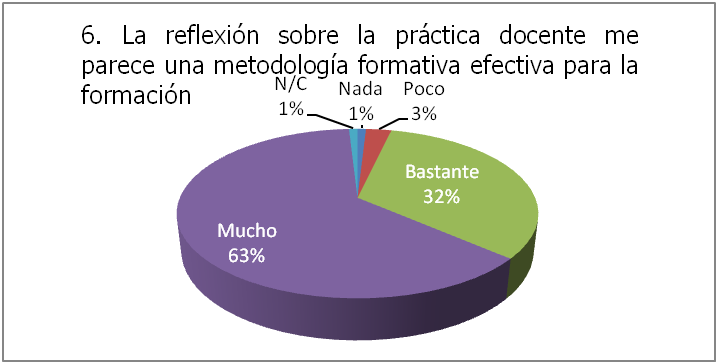 Palabras clave: Formación competencial, Educación Superior, competencia reflexiva, práctica reflexiva, CUESTIONARIO FINALCUESTIONARIO FINALCUESTIONARIO FINALCUESTIONARIO FINALCUESTIONARIO FINALCUESTIONARIO FINALCUESTIONARIO FINALCUESTIONARIO FINALITEMS ITEMS NºNadaPocoBastanteMuchoN/C1El contenido del seminario ha sido de interés2Las metodologías han sido globalmente satisfactorias3La metodología ha permitido la participación activa de los participantes4El seminario ha incrementado mis conocimientos acerca de las competencias5La acción formativa ha aumentado sus conocimientos  para aplicar las competencias a su trabajo6La reflexión sobre la práctica docente me parece una metodología formativa efectiva para la formación7El portafolio entregado ha sido de calidad 8Los expositores que participaron dominan la materia9Los facilitadores transmitieron las ideas con claridad10Motivaron y despertaron interés en los asistentesITEMS ITEMS NºNadaPocoBastanteMuchoN/C1El contenido del seminario ha sido de interés11006366712Las metodologías han sido globalmente satisfactorias110016543823La metodología ha permitido la participación activa de los participantes110010505004El seminario ha incrementado mis conocimientos acerca de las competencias110214454905La acción formativa ha aumentado sus conocimientos  para aplicar las competencias a su trabajo110017444906La reflexión sobre la práctica docente me parece una metodología formativa efectiva para la formación11013366917El portafolio entregado ha sido de calidad 11026366518Los expositores que participaron dominan la materia11015376709Los facilitadores transmitieron las ideas con claridad1100125147010Motivaron y despertaron interés en los asistentes11001049510ITEMS ITEMS NºNadaPocoBastanteMuchoN/C1El contenido del seminario ha sido de interés1100%5%33%61%1%2Las metodologías han sido globalmente satisfactorias1100%15%49%35%2%3La metodología ha permitido la participación activa de los participantes1100%9%45%45%0%4El seminario ha incrementado mis conocimientos acerca de las competencias1102%13%41%45%0%5La acción formativa ha aumentado sus conocimientos  para aplicar las competencias a su trabajo1100%15%40%45%0%6La reflexión sobre la práctica docente me parece una metodología formativa efectiva para la formación1101%3%33%63%1%7El portafolio entregado ha sido de calidad 1102%5%33%59%1%8Los expositores que participaron dominan la materia1101%5%34%61%0%9Los facilitadores transmitieron las ideas con claridad1100%11%46%43%0%10Motivaron y despertaron interés en los asistentes1100%9%45%46%0%